> Retouradres Postbus 20301 2500 EH Den Haag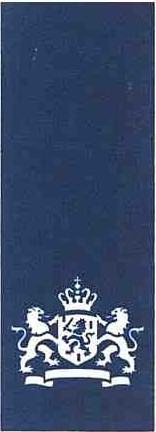 Ministerie van Justitie en VeiligheidAan de voorzitter van de Tweede Kamer der Staten Generaal postbus 200182500 EA Den HaagDatumBetreft	Nota van Wijziging ontwerpbegroting 2024Directie Financieel­ Economische ZakenTurfmarkt 147 2511 EX Den Haag Postbus 20301 2500 EH Den Haagwww.rijksoverheid.nl/jenvContactpersoonT 070 370 79 11F 070 370 79 04Ons kenmerkBij beantwoording de datum en ons kenmerk vermelden. Wilt u slechts één zaak in uw brief behandelen.Hierbij bied ik u een Nota van Wijziging aan op de ontwerpbegroting 2024 van het Ministerie van Justitie en Veiligheid.In de nota van wijziging worden de middelen aan de JenV begroting toegevoegd naar aanleiding van het steunpakket 2024 van€ 2 mrd. voor Oekraïne.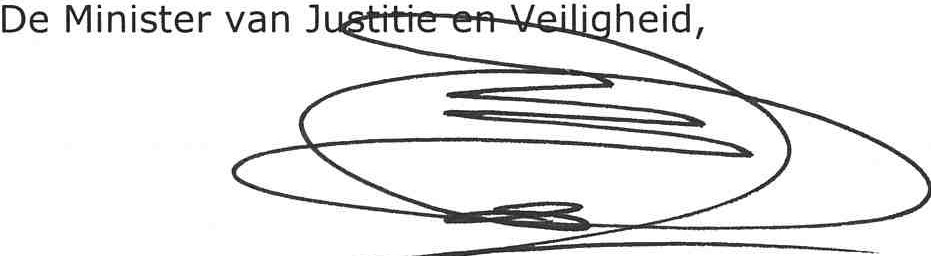 D. Ye;;ilgöz-Zegerius